                                      INSTITUTO PARROQUIAL NUESTRA SEÑORA DEL VALLE                        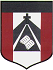 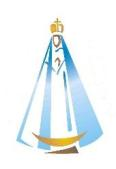                                                          ACTIVIDAD DE MÚSICA SEXTO GRADO A Y B¡¡BIENVENIDOS!! Saludo afectuosamente. Seño Milagros. Dudas y sugerencias: mmassoia@institutonsvallecba.edu.arMÚSICA –MARTES 4/8/2020ACTIVIDAD 1: Retomemos lo que vimos durante las últimas actividades de la etapa anterior. Aquí te vuelvo a contar algunas de las principales características de los GÉNEROS MUSICALES (Dijimos que el género musical es una graaaaan categoría que agrupa las canciones según sus características en común), por ejemplo:Escribe en el cuadro 2 NOMBRES DE ARTISTAS (CANTANTES O BANDAS) que produzcan música de estos géneros según tu opinión (podés buscar ejemplos en Google o Youtube, yo pondré un ejemplo):ACTIVIDAD 2: ¿Conoces el GÉNERO DE MÚSICA CLÁSICA?  Marca con un círculo: SI  -   NO Te dejo un ejemplo: ¡Observá el video! vas a ver que los músicos son niños y niñas de tu edad, o cerca de tu edad, que forman parte de una enorme ORQUESTA de este género. ¡Que lo disfrutes! Esta obra se llama Música Acuática Suite N°1 y su autor fue GEORG FRIEDRICH HAENDEL, músico clásico. https://www.youtube.com/watch?v=ojIxgtw0CvEResponde: ¿Te gustó? SI – NO - ¿POR QUÉ?  ………………………………………………………………………………………………………………..……………………………………………………………………………………………………………………………………………………………………………………..                                         ¡¡Un gran abrazo para los chicos y sus familias!! SEÑO MILIROCKPOPFOLKLOREPor lo general se utilizan los instrumentos y las voces en la máxima potencia.Los principales instrumentos musicales que se usan en este ritmo son: Guitarra eléctrica, bajo, batería y cantante. En ocasiones se suma un teclado.Tiene un ritmo muy acentuado y marcado, por eso los bateristas de rock inician diciendo “un, dos, tres, ¡cua!” a todo volumen.Se utilizan diversos instrumentos y elementos electrónicos para las canciones.Se utilizan ritmos vivos y ágiles, que sostienen las canciones durante aproximadamente 3 y 4 minutos.Las melodías y letras son simples y se repiten, siendo fáciles de aprender y memorizar.Se transmite de generación en generación como una parte más de los valores y costumbres de un pueblo.Respeta el lugar de donde proviene, por ejemplo, utilizando en las canciones los instrumentos típicos y el lenguaje de su región.Se utiliza para acompañar todo tipo de actividades: trabajos del campo, juegos, festividades, etc.)ROCKPOPFOLKLORE-    Gustavo Cerati-- -        Madonna-- -  Atahualpa Yupanqui--